	1. KUŽELKÁŘSKÁ LIGA DOROSTU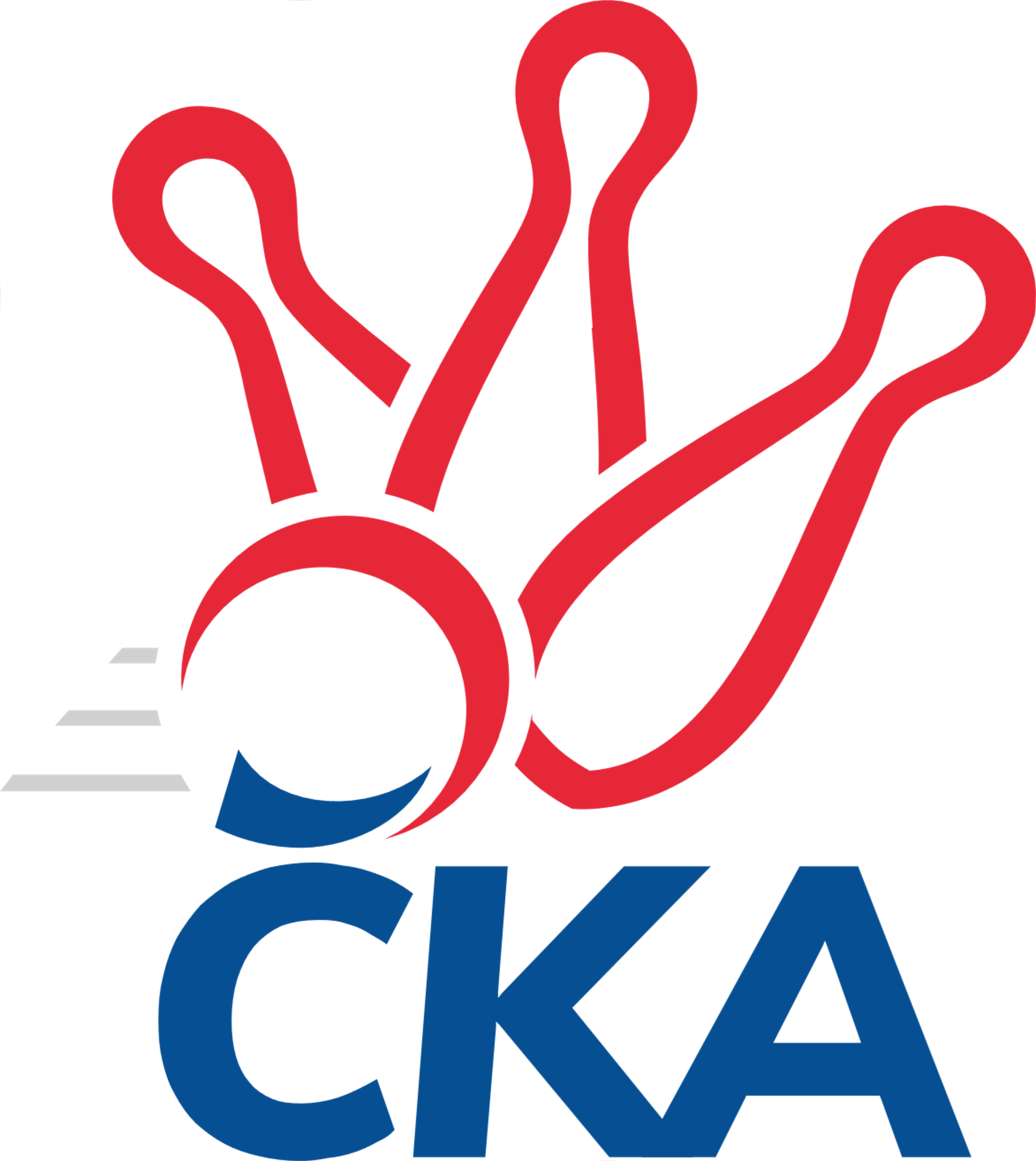 Č. 2Ročník 2019/2020	15.9.2019Nejlepšího výkonu v tomto kole: 1647 dosáhlo družstvo: SKK Náchod B1.KLD B 2019/2020Výsledky 2. kolaSouhrnný přehled výsledků:TJ Jiskra Hylváty B	- TJ Jiskra Hylváty	0:2	1229:1377		15.9.SKK Náchod B	- TJ Lokomotiva Č. Třebová	2:0	1647:1614		15.9.KK Zábřeh	- SKK Hořice	2:0	1512:1470		15.9.SKK Vrchlabí SPVR	- SKK Náchod	0:2	1012:1592		15.9.Tabulka družstev:	1.	SKK Náchod	2	2	0	0	4 : 0 	 	 1631	4	2.	SKK Náchod B	2	2	0	0	4 : 0 	 	 1629	4	3.	KK Zábřeh	2	2	0	0	4 : 0 	 	 1534	4	4.	TJ Lokomotiva Č. Třebová	2	1	0	1	2 : 2 	 	 1615	2	5.	TJ Jiskra Hylváty	2	1	0	1	2 : 2 	 	 1437	2	6.	SKK Hořice	2	0	0	2	0 : 4 	 	 1532	0	7.	TJ Jiskra Hylváty B	2	0	0	2	0 : 4 	 	 1292	0	8.	SKK Vrchlabí SPVR	2	0	0	2	0 : 4 	 	 1268	0Podrobné výsledky kola:	 TJ Jiskra Hylváty B	1229	0:2	1377	TJ Jiskra Hylváty	Martin Bryška	96	102	109	128	435		513	117	119	 141	136	Matěj Mach	Anthony Šípek	78	68	87	108	341		382	106	81	 102	93	Vojtěch Morávek	Jan Vostrčil	104	128	114	107	453		482	113	112	 112	145	Tomáš Skalarozhodčí: Milan VenclNejlepší výkon utkání: 513 - Matěj Mach	 SKK Náchod B	1647	2:0	1614	TJ Lokomotiva Č. Třebová	Veronika Kábrtová	135	129	151	146	561		573	160	149	 127	137	Miloslav Hýbl	František Adamů ml.	143	145	132	151	571		579	149	144	 126	160	Jakub Sokol	Barbora Lokvencová	143	120	111	141	515		449	104	122	 108	115	Adam Bezdíček	Kryštof Brejtr	112	131	140	123	506		462	122	121	 108	111	Vojtěch Bočkajrozhodčí:  Vedoucí družstevNejlepší výkon utkání: 579 - Jakub Sokol	 KK Zábřeh	1512	2:0	1470	SKK Hořice	Martin Vološčuk	115	130	159	125	529		515	139	115	 146	115	Ondřej Černý	Tomáš Ondráček	135	116	124	127	502		455	108	117	 106	124	Ondřej Košťál	Valerie Langerová	124	119	120	118	481		457	107	111	 122	117	Ondřej Duchoň	Marek Ležanský	109	108	125	126	468		498	117	127	 127	127	Martin Zvoníčekrozhodčí: Soňa KeprtováNejlepší výkon utkání: 529 - Martin Vološčuk	 SKK Vrchlabí SPVR	1012	0:2	1592	SKK Náchod	Veronika Valešová	117	123	122	142	504		532	118	136	 141	137	Martin Hanuš	Šimon Fiebinger	140	115	125	128	508		495	135	115	 129	116	Eliška Boučková	nikdo nenastoupil		0	0		0		540	149	137	 129	125	Denis Hofman	nikdo nenastoupil		0	0		0		520	133	121	 137	129	Daniel Majerrozhodčí: Zdeněk HoblNejlepší výkon utkání: 540 - Denis HofmanPořadí jednotlivců:	jméno hráče	družstvo	celkem	plné	dorážka	chyby	poměr kuž.	Maximum	1.	Jakub Sokol 	TJ Lokomotiva Č. Třebová	581.50	387.0	194.5	5.0	2/2	(584)	2.	Ondřej Stránský 	SKK Vrchlabí SPVR	577.00	362.0	215.0	4.0	1/1	(577)	3.	Miloslav Hýbl 	TJ Lokomotiva Č. Třebová	557.50	379.5	178.0	6.0	2/2	(573)	4.	Martin Hanuš 	SKK Náchod	554.50	374.5	180.0	6.5	2/2	(577)	5.	Denis Hofman 	SKK Náchod	549.50	367.0	182.5	3.5	2/2	(559)	6.	Veronika Kábrtová 	SKK Náchod B	541.00	358.5	182.5	3.0	2/2	(561)	7.	Kryštof Brejtr 	SKK Náchod B	528.00	360.0	168.0	5.5	2/2	(550)	8.	Barbora Lokvencová 	SKK Náchod B	527.50	348.0	179.5	6.0	2/2	(540)	9.	Matěj Mach 	TJ Jiskra Hylváty	524.00	343.5	180.5	7.0	1/1	(535)	10.	Ondřej Černý 	SKK Hořice	524.00	371.0	153.0	6.5	2/2	(533)	11.	Daniel Majer 	SKK Náchod	523.00	345.5	177.5	7.0	2/2	(526)	12.	Martin Vološčuk 	KK Zábřeh	521.50	360.5	161.0	7.0	2/2	(529)	13.	Tomáš Ondráček 	KK Zábřeh	517.50	358.0	159.5	9.5	2/2	(533)	14.	Martin Zvoníček 	SKK Hořice	512.00	346.5	165.5	5.5	2/2	(526)	15.	Veronika Valešová 	SKK Vrchlabí SPVR	495.50	355.5	140.0	15.0	1/1	(504)	16.	Valerie Langerová 	KK Zábřeh	494.50	343.0	151.5	13.5	2/2	(508)	17.	Ondřej Košťál 	SKK Hořice	494.50	350.5	144.0	13.0	2/2	(534)	18.	Tomáš Skala 	TJ Jiskra Hylváty	481.50	333.5	148.0	13.0	1/1	(482)	19.	Šimon Fiebinger 	SKK Vrchlabí SPVR	478.50	347.0	131.5	19.0	1/1	(508)	20.	Adam Bezdíček 	TJ Lokomotiva Č. Třebová	469.50	340.0	129.5	15.5	2/2	(490)	21.	Adam Svatý 	SKK Vrchlabí SPVR	460.00	328.0	132.0	15.0	1/1	(460)	22.	Martin Bryška 	TJ Jiskra Hylváty B	454.50	319.5	135.0	17.5	2/2	(474)	23.	Jan Vostrčil 	TJ Jiskra Hylváty B	447.00	318.5	128.5	16.5	2/2	(453)	24.	Vojtěch Morávek 	TJ Jiskra Hylváty	431.00	306.5	124.5	19.0	1/1	(480)		František Adamů  ml.	SKK Náchod B	571.00	384.0	187.0	4.0	1/2	(571)		František Hejna 	SKK Náchod	533.00	340.0	193.0	4.0	1/2	(533)		Jan Gintar 	SKK Náchod B	517.00	358.0	159.0	14.0	1/2	(517)		Eliška Boučková 	SKK Náchod	495.00	354.0	141.0	5.0	1/2	(495)		Marek Ležanský 	KK Zábřeh	468.00	327.0	141.0	7.0	1/2	(468)		Vojtěch Bočkaj 	TJ Lokomotiva Č. Třebová	462.00	343.0	119.0	18.0	1/2	(462)		Ondřej Duchoň 	SKK Hořice	457.00	333.0	124.0	10.0	1/2	(457)		Kryštof Vavřín 	TJ Jiskra Hylváty B	440.00	308.0	132.0	13.0	1/2	(440)		Anthony Šípek 	TJ Jiskra Hylváty B	341.00	266.0	75.0	33.0	1/2	(341)Sportovně technické informace:Starty náhradníků:registrační číslo	jméno a příjmení 	datum startu 	družstvo	číslo startu
Hráči dopsaní na soupisku:registrační číslo	jméno a příjmení 	datum startu 	družstvo	26044	Anthony Šípek	15.09.2019	TJ Jiskra Hylváty B	25907	Marek Ležanský	15.09.2019	KK Zábřeh	23536	Eliška Boučková	15.09.2019	SKK Náchod	24646	Vojtěch Bočkaj	15.09.2019	TJ Lokomotiva Č. Třebová	21229	František Adamů ml.	15.09.2019	SKK Náchod B	Program dalšího kola:3. kolo22.9.2019	ne	10:00	TJ Jiskra Hylváty - SKK Vrchlabí SPVR	22.9.2019	ne	10:00	SKK Náchod - KK Zábřeh	22.9.2019	ne	10:00	TJ Lokomotiva Č. Třebová - TJ Jiskra Hylváty B	22.9.2019	ne	10:00	SKK Hořice - SKK Náchod B	Nejlepší šestka kola - absolutněNejlepší šestka kola - absolutněNejlepší šestka kola - absolutněNejlepší šestka kola - absolutněNejlepší šestka kola - dle průměru kuželenNejlepší šestka kola - dle průměru kuželenNejlepší šestka kola - dle průměru kuželenNejlepší šestka kola - dle průměru kuželenNejlepší šestka kola - dle průměru kuželenPočetJménoNázev týmuVýkonPočetJménoNázev týmuPrůměr (%)Výkon2xJakub SokolČ. Třebová5792xJakub SokolČ. Třebová108.855792xMiloslav HýblČ. Třebová5731xMiloslav HýblČ. Třebová107.725731xFrantišek Adamů ml.Náchod B5712xMatěj MachHylváty107.355131xVeronika KábrtováNáchod B5611xFrantišek Adamů ml.Náchod B107.345712xDenis HofmanSKK Náchod5401xDenis HofmanSKK Náchod105.635402xMartin HanušSKK Náchod5321xMartin VološčukZábřeh105.57529